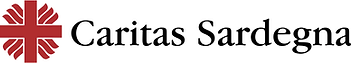 Guidati dal Vangelo, insieme agli ultimi con creativitàXII Convegno regionale delle Caritas parrocchialiTortolì, 29 ottobre 2022, ore 09.30-17.00 - Auditorium Fraternitàc/o Sede Caritas diocesana, via Papa Giovanni Paolo IIOREPROGRAMMA09.30-10.00AccoglienzaSaluti delle autoritàS.E. Mons. Antonello MURA, vescovo di Nuoro e Lanusei e presidente della CESChristian SOLINAS, Presidente della Regione SardegnaMassimo CANNAS, sindaco di Tortolì10.00-10-30Preghiera e lectioS.E. Mons. Antonello MURA, vescovo di Nuoro e Lanusei e presidente della CES10.30-10.50Introduzione al ConvegnoGesù Cristo si è fatto povero per voi (2 Cor 8,9)S.E. Mons. Giovanni Paolo ZEDDA, vescovo di Iglesias e incaricato per il servizio della Carità della CES10.50-11.20Prima comunicazione: La via del VangeloMichele Antonio CORONA, biblista11.20-11.50Seconda comunicazione: La via degli ultimiSuor Anna COGONI, Figlia della Carità di San Vincenzo11.50-12.20Terza comunicazione: La via della creativitàValentina MUSINA, diocesi di NuoroAngelo ARCADU, diocesi di Nuoro12.20-13.00Comunicazioni tecniche per i lavori di gruppo pomeridiani e pausa13.00-14.30PRANZO14.30-16.00Lavori di gruppo (unitari sulle tre vie).La Caritas parrocchiale del futuro: cosa smettere di fare, cosa iniziare a fare, cosa continuare a fare, cosa ridurre/diminuire.16.00-16.20Momento musicale tematico in plenariaManuela MAMELI16.20-17.00Possibili sentieri per proseguire il percorso nell’ambito del comune cammino sinodaleRaffaele CALLIA, delegato regionale Caritas SardegnaPreghiera finale 